TO:	[Legal name of Contractor]The State of Colorado, represented by the undersigned, has considered the Proposals submitted for the above described work.Your Proposal, deemed to be in the best interest of the State of Colorado, in the amount of 			 DOLLARS AND NO/100* ($		*) is hereby accepted, pending final execution of the Agreement.  You are required to execute the approved Agreement and to furnish the Performance Bond, Labor and Material Payment Bond, Insurance Policy and Certificates of Insurance, Apprenticeship Utilization Certification(s) (if applicable) and Labor Overhead (Direct Labor Burdens) for Work performed by Contractor and major Subcontractors within ten (10) days from the date of this Notice.If you fail to execute said Agreement and to furnish said Performance Bond, Labor and Material Payment Bond, Insurance Policy, Certificates of Insurance, Certification and Affidavit Regarding Unauthorized Immigrants, and Labor Overhead (Direct Labor Burdens) as described above within ten (10) days from the date of this Notice, the State Controller is entitled to retain the amount of the Proposal Guaranty submitted with your Proposal as Liquidated Damages.  In this event, the right is reserved to consider all of your rights arising out of the acceptance of your Proposal as abandoned and to award the work covered by your Proposal to another, or to re-advertise the Project, or otherwise dispose thereof.By ________________________________________ 	By ________________________________________Carolyn Fox, R.A		Carlos Garcia, Interim VCAF,State Buildings Program	Date	Principal Representative		Date(or Authorized Delegate)		(Agency/Institution)When completely executed, this form is to be sent by certified mail to the Contractor by the Principal Representative or delivered by any other means to which the parties agree.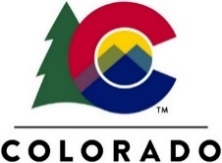 STATE OF COLORADOOFFICE OF THE STATE ARCHITECTSTATE BUILDINGS PROGRAMNOTICE OF AWARD (Design/Bid/Build and Design/Build Lump Sum Agreements)STATE OF COLORADOOFFICE OF THE STATE ARCHITECTSTATE BUILDINGS PROGRAMNOTICE OF AWARD (Design/Bid/Build and Design/Build Lump Sum Agreements)Date of Notice:Date of Notice:Date to be inserted by the Agency/InstitutionAgency/Institution:Agency/Institution:REGENTS OF THE UNIVERSITY OF COLORADO, a body corporate, acting by and through the UNIVERSITY OF COLORADO COLORADO SPRINGSProject No./Name:Project No./Name: